                        РЕШЕНИЕ						КАРАР                 от «01» ноября 2017 года                                          № 173  	Об итогах реализации районной программы по профилактике наркотизации населения Высокогорского муниципального районаЗаслушав и обсудив информацию «Об итогах реализации районной программы по профилактике наркотизации населения Высокогорского муниципального района» (далее-Программа), Совет Высокогорского муниципального района отмечает, что в целом целенаправленная и комплексная работа отделов и ведомств, общественных организаций района по Программе позволила достичь определенных положительных результатов в сфере противодействия распространению наркомании. Во всех общеобразовательных учреждениях, учреждениях культуры проводились различные формы профилактических мероприятий, которые способствовали реализации мероприятий Программы.Отмечая острую необходимость усиления мер по противодействию распространения наркотиков, а также проведения эффективных профилактических мер среди подростков и молодежи, Совет Высокогорского муниципального районаРЕШИЛ:1. Информацию «Об итогах реализации районной программы по профилактике наркотизации населения Высокогорского муниципального района» принять к сведению.    2.  Рекомендовать:        - Исполнительному комитету муниципального района, МКУ "Отдел по делам молодёжи и спорту Исполнительного комитета Высокогорского муниципального района РТ", МКУ "Отдел культуры Исполнительного комитета Высокогорского муниципального района РТ", МКУ "Отдел образования Исполнительного комитета Высокогорского муниципального района РТ", Государственное автономное учреждение здравоохранения «Высокогорская центральная больница», общественным объединениям, религиозным организациям, органам местного самоуправления поселений в пределах компетенций, руководителям организаций, учреждений независимо от организационно-правовой формы собственности продолжить работу по вопросам профилактики наркомании в молодежной среде, формирования у населения отрицательного отношения к потреблению наркотиков и мотивации на ведение здорового образа жизни;- МО МВД России «Высокогорский» продолжить работу по борьбе с незаконным оборотом наркотиков, по пресечению контрабанды наркотиков, противодействию организованным формам наркопреступности.        3. Опубликовать настоящее решение путем размещения на официальном сайте Высокогорского муниципального района в информационно-телекоммуникационной сети Интернет по веб-адресу: http://vysokaya-gora.tatarstan.ru.4. Контроль за выполнением настоящего решения возложить на постоянную комиссию по социальной политике, здравоохранению, культуре, спорту и молодежной политике Совета Высокогорского муниципального района.Председатель Совета района, Глава муниципального района                                                          Р.Г.  Калимуллин  Тел.:+7 (84365) 2-30-50, факс: (84365) 2-30-50,, е-mail: biektau@tatar.ru, www./vysokaya-gora.tatarstan.ruТел.:+7 (84365) 2-30-50, факс: (84365) 2-30-50,, е-mail: biektau@tatar.ru, www./vysokaya-gora.tatarstan.ru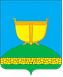 